The London Borough of Croydon invites suitable expressions of interest to an Alternative Education Service Market Engagement Event. 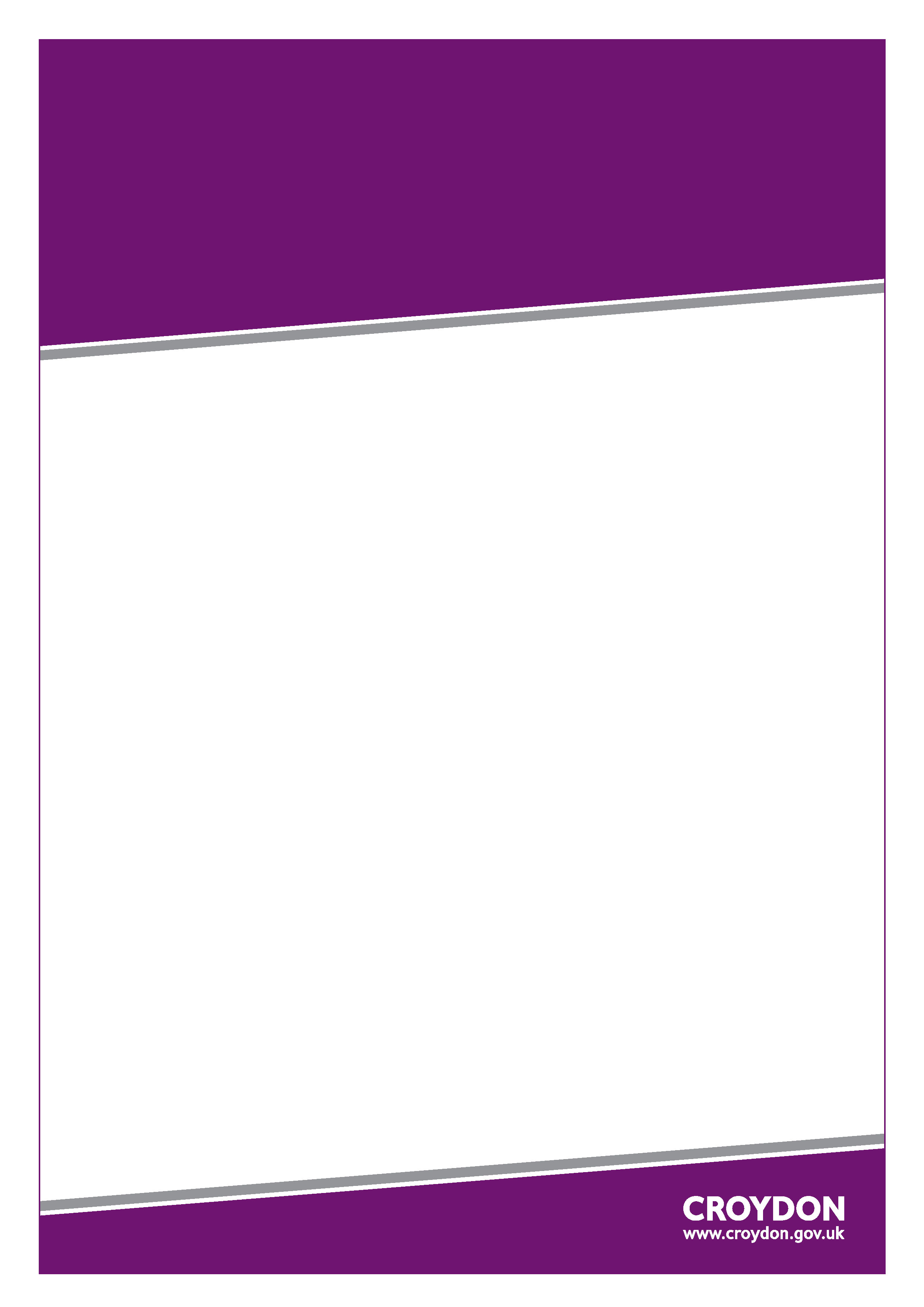 Date: Wednesday 29th May 2019, 16.00 – 18.00 hrsVenue: Croydon Conference Centre, 5-9 Surrey Street, Croydon, CRO 1RG. Room: Ranyard Room  The London Borough of Croydon (LBC) is conducting a market engagement event.The purpose of this event is to enable LBC to have a discussion with current and potential providers of Alternative Education Provision.This will inform the Council’s commissioning intentions and will include a discussion with providers on the following;Service requirements & outcomes, including anticipated needs and quality assuranceSuggested service budget Provisional tender timeline This market engagement activity does not constitute a call for competition to procure any services, supplies or works for the Council and the Council is not bound to accept any proposals offered. The Council is not liable for any costs, fees or expenses incurred by any party participating in this exercise. Any procurement of any services, supplies or works by the Council in due course will be carried out strictly in accordance with the provisions in the UK and EU Procurement Regulations.To register your attendance at this event please e mail vivienne.weeks@croydon.gov.uk with the name of your company and the names of the delegates you wish to attend. If you express and interest via the London Tenders Portal please send a message to confirm your attendance.Due to room capacity we can only permit 1 delegate from your organisation. DeadlinesThe deadline for registering your attendance is 12 noon on Friday 24th May 2019.